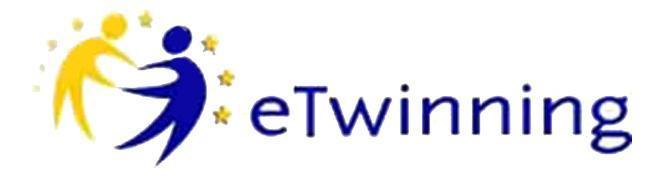 Planning your project with your partner(s)Topics that you need to discuss:PartnersMilka, Janika ja HennaAge of pupils/students involved15-16Number of students altogether-School subjects Kansainvälisyys, musiikki, kieletLanguage(s) used in the projectsuomi, englanti, ruotsi, norja ja tanskaProject duration and timeline(hours per week / per month)75 minTitle of the projectKulttuuriperintöBrief description of the projectKansanlauluja eri kielilläSanojen/laulun merkitysMahdollinen video?Oppilaille vastuu videoinnista ja sanojen lisääminen videoon, mahdollinen käännös teksti.Aims (learning objectives and skills to be developed)Kansanlaulujen ja aineettoman kulttuurin ylläpitäminen ja jatkuminen tuleville sukupolville.Yhteistyötaitojen kehittäminenTutustuminen pohjoismaisiin kieliin(suomi, ruotsi, tanska jne.).Kuuntelutaitojen kehittäminen Work process - activitiesKerrotaan ja keskustellaan oppilaiden kanssa kulttuurista. Mitä kulttuuri on? Mitä tiedätte pohjoismaiden kulttuureista ja perinnöstä? Vertailua pohjoisista kulttuureista.Kansanlaulu esimerkit, mistä sanat kertovat, mikä on musiikille ominaista, mitä kappaleet kertovat kulttuurista tai maasta, entä kielestä?Lauletaan mahdollisesti kansanlauluja eri kielilläVideointi tehtäväExpected results (final products, actions, changes in school culture)Oppilaat saavat kokemuksen pohjoismaisista kulttuureista ja kielestä.Oppii tunnistamaan ja erottamaan kieliä (norja, ruotsi, tanska).Mahdollinen opetusvideo suomalaisesta kansanlaulusta.Communication between the teachers (tools and methods)Musiikkia Spotifystä, Youtubesta tai itse soitettuna. Powerpoint -esitysCollaboration between students – (how will they work together?)Luokan jako pienempiin ryhmiin (4-5 henkilöä per ryhmä).Digital tools usedTietokone, kaiuttimet, nauhoitus väline.Evaluation-Dissemination-